微信小程序报价表
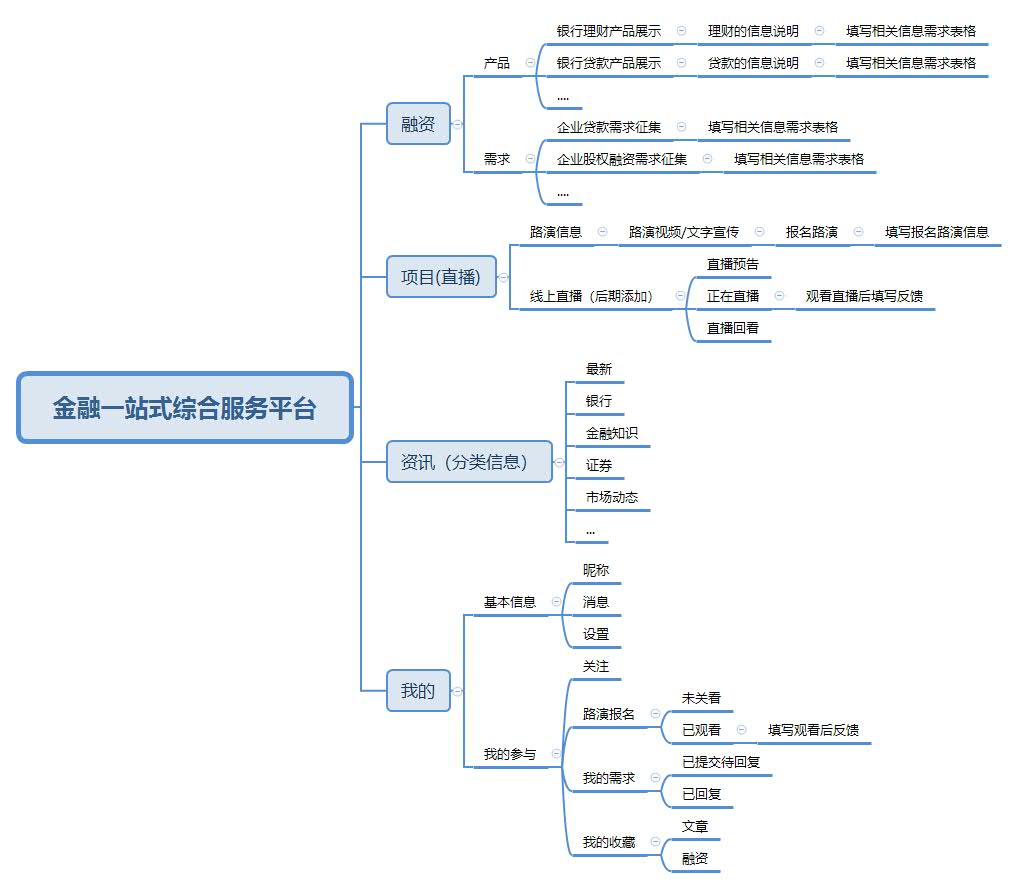 1.融资A：产品，包括：缩略图，名称，详细，原价，下单按钮1、银行贷款产品展示2、银行理财产品展示3.填写表格B.产品名称房产抵押贷款自助循环贷款商贷通循环贷个人质押贷款住房贷款金鹿生意贷汽车消费贷款网银自助质押贷款车位贷款消费贷生意人卡经营贷无抵押无抵押高息无抵押无抵押 无抵押和有抵押个贷担保公司天津小贷天津平安天津担保广州小贷个贷 工薪贷出国贷房屋贷款及时贷汽车贷款个贷个人抵押消费贷款个人消费 贷个人定期存单质押贷款 个人住房贷款公积金个人住房贷款 个人消费额度贷款个人汽车贷款 个人助业贷款善融贷小额贷助保贷租贷通诚贷通个人综合消费贷款个人经营贷款个人旅游贷款个人一手住房贷款个人汽车消费贷款个人工程机械设备按揭贷款幸福时贷幸福精英计划幸福满溢贷幸福园丁/医师贷住房按揭贷款抵押贷款个人住房贷款非按揭住房贷款汽车消费贷款个人综合消费贷款商业助业贷款个人商用房贷款商场助业贷款事业单位团购房贷款个人最高额循环B：需求1、企业贷款需求征集2、企业股权融资需求征集2.项目直播A.线上路演平台展示B.线上直播平台（兼具路演功能）资讯
a、金融新闻即时发布我的企业展示门店展示商城同城信息平台多门店/连锁店资讯/文章同城拼车拼团婚纱摄影行业KTV行业产品名称通用企业展示产品价格2980元/年后台管理自助后台基础价格1980/年基础价格仅提供服务器托管、小程序上传，不包括内容的添加与编辑。基础价格仅提供服务器托管、小程序上传，不包括内容的添加与编辑。基础价格仅提供服务器托管、小程序上传，不包括内容的添加与编辑。适用行业展示企业文化/发布新闻动态/产品展示/案例展示等展示企业文化/发布新闻动态/产品展示/案例展示等展示企业文化/发布新闻动态/产品展示/案例展示等服务内容服务内容服务内容服务内容轮播图片3张3张3张栏目页面数量5个以内5个以内5个以内栏目名称建议首页、关于我们、联系我们、案例展示、产品展示首页、关于我们、联系我们、案例展示、产品展示首页、关于我们、联系我们、案例展示、产品展示提供服务服务器、小程序前端、小程序申请、关键词设置、小程序上架、附近5公里展示服务器、小程序前端、小程序申请、关键词设置、小程序上架、附近5公里展示服务器、小程序前端、小程序申请、关键词设置、小程序上架、附近5公里展示功能细节企业信息、内容编辑/更新/删除、轮播图、一键导航、一键拨号、预约提交企业信息、内容编辑/更新/删除、轮播图、一键导航、一键拨号、预约提交企业信息、内容编辑/更新/删除、轮播图、一键导航、一键拨号、预约提交产品名称门店单页产品价格1980元/年后台管理自助后台基础价格1280/年基础价格仅提供服务器托管、小程序上传，不包括内容的添加与编辑。基础价格仅提供服务器托管、小程序上传，不包括内容的添加与编辑。基础价格仅提供服务器托管、小程序上传，不包括内容的添加与编辑。适用行业展示企业文化/发布产品展示/案例展示等展示企业文化/发布产品展示/案例展示等展示企业文化/发布产品展示/案例展示等服务内容服务内容服务内容服务内容产品图片3张以内3张以内3张以内栏目页面数量4个4个4个栏目名称建议首页、关于我们、联系我们、案例展示、产品展示首页、关于我们、联系我们、案例展示、产品展示首页、关于我们、联系我们、案例展示、产品展示提供服务服务器、小程序前端、小程序申请、关键词设置、小程序上架、附近5公里展示服务器、小程序前端、小程序申请、关键词设置、小程序上架、附近5公里展示服务器、小程序前端、小程序申请、关键词设置、小程序上架、附近5公里展示功能细节产品图片设计、内容填充、一键导航、一键拨号产品图片设计、内容填充、一键导航、一键拨号产品图片设计、内容填充、一键导航、一键拨号产品名称门店单页产品价格4980元/年后台管理自助后台基础价格3500/年基础价格仅提供服务器托管、小程序上传，不包括内容的添加与编辑。基础价格仅提供服务器托管、小程序上传，不包括内容的添加与编辑。基础价格仅提供服务器托管、小程序上传，不包括内容的添加与编辑。适用行业服装/日用百货/食品/电器/母婴/自媒体等有电商需求的所有行业服装/日用百货/食品/电器/母婴/自媒体等有电商需求的所有行业服装/日用百货/食品/电器/母婴/自媒体等有电商需求的所有行业服务内容服务内容服务内容服务内容产品图片10张以内10张以内10张以内栏目页面数量5个5个5个栏目名称建议首页、分类、产品、拼团、购物车、订单管理首页、分类、产品、拼团、购物车、订单管理首页、分类、产品、拼团、购物车、订单管理提供服务服务器、小程序前端、公众号申请、小程序申请、关键词设置、小程序上架、附近5公里展示、微信客服、会员登录、微信支付服务器、小程序前端、公众号申请、小程序申请、关键词设置、小程序上架、附近5公里展示、微信客服、会员登录、微信支付服务器、小程序前端、公众号申请、小程序申请、关键词设置、小程序上架、附近5公里展示、微信客服、会员登录、微信支付功能细节后台必要设置、商品图片设计、内容填充、商品添加、一键导航、一键拨号后台必要设置、商品图片设计、内容填充、商品添加、一键导航、一键拨号后台必要设置、商品图片设计、内容填充、商品添加、一键导航、一键拨号产品名称超级同城产品价格5980元/年后台管理自助后台基础价格3000/年基础价格仅提供服务器托管、小程序上传，不包括内容的添加与编辑。基础价格仅提供服务器托管、小程序上传，不包括内容的添加与编辑。基础价格仅提供服务器托管、小程序上传，不包括内容的添加与编辑。适用行业垂直行业、招聘、二手、拼车、交易、房产中介、连锁门店、商圈、大型企业。垂直行业、招聘、二手、拼车、交易、房产中介、连锁门店、商圈、大型企业。垂直行业、招聘、二手、拼车、交易、房产中介、连锁门店、商圈、大型企业。服务内容服务内容服务内容服务内容产品图片10张以内10张以内10张以内栏目页面数量5个5个5个包含功能分类设置；轮播图；发布信息；付费发布信息；付费信息置顶；发布图片视频；红包福利；转发微信群；拨打电话；当前地点定位；点赞、评论、转发；商家入驻（可设置付费/免费）；商家独立后台；商家发布优惠券；商家发布商品；用户下单；商家提现；发布资讯/视频；分类设置；轮播图；发布信息；付费发布信息；付费信息置顶；发布图片视频；红包福利；转发微信群；拨打电话；当前地点定位；点赞、评论、转发；商家入驻（可设置付费/免费）；商家独立后台；商家发布优惠券；商家发布商品；用户下单；商家提现；发布资讯/视频；分类设置；轮播图；发布信息；付费发布信息；付费信息置顶；发布图片视频；红包福利；转发微信群；拨打电话；当前地点定位；点赞、评论、转发；商家入驻（可设置付费/免费）；商家独立后台；商家发布优惠券；商家发布商品；用户下单；商家提现；发布资讯/视频；提供服务服务器、小程序前端、公众号申请、小程序申请、关键词设置、小程序上架、附近5公里展示、微信客服、会员登录设置、微信支付服务器、小程序前端、公众号申请、小程序申请、关键词设置、小程序上架、附近5公里展示、微信客服、会员登录设置、微信支付服务器、小程序前端、公众号申请、小程序申请、关键词设置、小程序上架、附近5公里展示、微信客服、会员登录设置、微信支付功能细节后台必要设置、轮播图片设计、部分内容填充、一键导航、一键拨号后台必要设置、轮播图片设计、部分内容填充、一键导航、一键拨号后台必要设置、轮播图片设计、部分内容填充、一键导航、一键拨号产品名称多门店系统产品价格2980元/年后台管理自助后台基础价格1500/年基础价格仅提供服务器托管、小程序上传，不包括内容的添加与编辑。基础价格仅提供服务器托管、小程序上传，不包括内容的添加与编辑。基础价格仅提供服务器托管、小程序上传，不包括内容的添加与编辑。适用行业连锁门店/商圈/大型企业等连锁门店/商圈/大型企业等连锁门店/商圈/大型企业等服务内容服务内容服务内容服务内容产品图片5张以内5张以内5张以内栏目页面数量5个5个5个包含功能分类设置；轮播图；转发微信群；拨打电话；当前地点定位；点赞、评论、转发；商家入驻（可设置付费/免费）；商家独立后台；商家发布优惠券；商家发布商品；用户下单；商家提现；分类设置；轮播图；转发微信群；拨打电话；当前地点定位；点赞、评论、转发；商家入驻（可设置付费/免费）；商家独立后台；商家发布优惠券；商家发布商品；用户下单；商家提现；分类设置；轮播图；转发微信群；拨打电话；当前地点定位；点赞、评论、转发；商家入驻（可设置付费/免费）；商家独立后台；商家发布优惠券；商家发布商品；用户下单；商家提现；提供服务服务器、小程序前端、公众号申请、小程序申请、关键词设置、小程序上架、附近5公里展示、微信客服、会员登录设置、微信支付服务器、小程序前端、公众号申请、小程序申请、关键词设置、小程序上架、附近5公里展示、微信客服、会员登录设置、微信支付服务器、小程序前端、公众号申请、小程序申请、关键词设置、小程序上架、附近5公里展示、微信客服、会员登录设置、微信支付功能细节后台必要设置、轮播图片设计、部分内容填充、一键导航、一键拨号后台必要设置、轮播图片设计、部分内容填充、一键导航、一键拨号后台必要设置、轮播图片设计、部分内容填充、一键导航、一键拨号产品名称付费阅读产品价格1200元/年后台管理自助后台基础价格600/年基础价格仅提供服务器托管、小程序上传，不包括内容的添加与编辑。基础价格仅提供服务器托管、小程序上传，不包括内容的添加与编辑。基础价格仅提供服务器托管、小程序上传，不包括内容的添加与编辑。适用行业视频付费观看/付费阅读/发布通知公告/原创文章/活动信息/新闻资讯/企业宣传等视频付费观看/付费阅读/发布通知公告/原创文章/活动信息/新闻资讯/企业宣传等视频付费观看/付费阅读/发布通知公告/原创文章/活动信息/新闻资讯/企业宣传等服务内容服务内容服务内容服务内容产品图片3张以内3张以内3张以内栏目页面数量5个5个5个包含功能发布资讯/视频、图文展示、视频播放、付费观看/点播、会员中心发布资讯/视频、图文展示、视频播放、付费观看/点播、会员中心发布资讯/视频、图文展示、视频播放、付费观看/点播、会员中心提供服务服务器、小程序前端、公众号申请、小程序申请、关键词设置、小程序上架、附近5公里展示、微信客服、会员登录设置、微信支付服务器、小程序前端、公众号申请、小程序申请、关键词设置、小程序上架、附近5公里展示、微信客服、会员登录设置、微信支付服务器、小程序前端、公众号申请、小程序申请、关键词设置、小程序上架、附近5公里展示、微信客服、会员登录设置、微信支付功能细节后台必要设置、轮播图片设计、部分内容填充、一键导航、一键拨号后台必要设置、轮播图片设计、部分内容填充、一键导航、一键拨号后台必要设置、轮播图片设计、部分内容填充、一键导航、一键拨号产品名称拼车产品价格2000元/年后台管理自助后台基础价格1000/年基础价格仅提供服务器托管、小程序上传，不包括内容的添加与编辑。基础价格仅提供服务器托管、小程序上传，不包括内容的添加与编辑。基础价格仅提供服务器托管、小程序上传，不包括内容的添加与编辑。适用行业拼车/顺风车/出行/公益顺风车拼车/顺风车/出行/公益顺风车拼车/顺风车/出行/公益顺风车服务内容服务内容服务内容服务内容产品图片5张以内5张以内5张以内栏目页面数量5个5个5个包含功能拼车、人找车、车找人拼车、人找车、车找人拼车、人找车、车找人提供服务服务器、小程序前端、公众号申请、小程序申请、关键词设置、小程序上架、附近5公里展示、会员登录设置服务器、小程序前端、公众号申请、小程序申请、关键词设置、小程序上架、附近5公里展示、会员登录设置服务器、小程序前端、公众号申请、小程序申请、关键词设置、小程序上架、附近5公里展示、会员登录设置功能细节后台必要设置、轮播图片设计、部分内容填充、一键导航、一键拨号后台必要设置、轮播图片设计、部分内容填充、一键导航、一键拨号后台必要设置、轮播图片设计、部分内容填充、一键导航、一键拨号产品名称婚纱摄影产品价格2980元/年后台管理自助后台基础价格1500/年基础价格仅提供服务器托管、小程序上传，不包括内容的添加与编辑。基础价格仅提供服务器托管、小程序上传，不包括内容的添加与编辑。基础价格仅提供服务器托管、小程序上传，不包括内容的添加与编辑。适用行业婚纱/摄影/写真/儿童摄影等门店婚纱/摄影/写真/儿童摄影等门店婚纱/摄影/写真/儿童摄影等门店服务内容服务内容服务内容服务内容产品图片3张以内3张以内3张以内栏目页面数量4个4个4个包含功能门店信息、客片展示、门店形象展示、预约门店信息、客片展示、门店形象展示、预约门店信息、客片展示、门店形象展示、预约提供服务服务器、小程序前端、公众号申请、小程序申请、关键词设置、小程序上架、附近5公里展示、会员登录设置服务器、小程序前端、公众号申请、小程序申请、关键词设置、小程序上架、附近5公里展示、会员登录设置服务器、小程序前端、公众号申请、小程序申请、关键词设置、小程序上架、附近5公里展示、会员登录设置功能细节后台必要设置、轮播图片设计、部分内容填充、一键导航、一键拨号、在线预约、在线客服后台必要设置、轮播图片设计、部分内容填充、一键导航、一键拨号、在线预约、在线客服后台必要设置、轮播图片设计、部分内容填充、一键导航、一键拨号、在线预约、在线客服产品名称KTV模板产品价格2980元/年后台管理自助后台基础价格1500/年基础价格仅提供服务器托管、小程序上传，不包括内容的添加与编辑。基础价格仅提供服务器托管、小程序上传，不包括内容的添加与编辑。基础价格仅提供服务器托管、小程序上传，不包括内容的添加与编辑。适用行业KTV,练歌房KTV,练歌房KTV,练歌房服务内容服务内容服务内容服务内容产品图片3张以内3张以内3张以内栏目页面数量4个4个4个包含功能门店信息、优惠券、房间展示/预约、会员中心门店信息、优惠券、房间展示/预约、会员中心门店信息、优惠券、房间展示/预约、会员中心提供服务服务器、小程序前端、公众号申请、小程序申请、关键词设置、小程序上架、附近5公里展示、会员登录设置服务器、小程序前端、公众号申请、小程序申请、关键词设置、小程序上架、附近5公里展示、会员登录设置服务器、小程序前端、公众号申请、小程序申请、关键词设置、小程序上架、附近5公里展示、会员登录设置功能细节后台必要设置、轮播图片设计、部分内容填充、一键导航、一键拨号、在线预约、在线客服后台必要设置、轮播图片设计、部分内容填充、一键导航、一键拨号、在线预约、在线客服后台必要设置、轮播图片设计、部分内容填充、一键导航、一键拨号、在线预约、在线客服